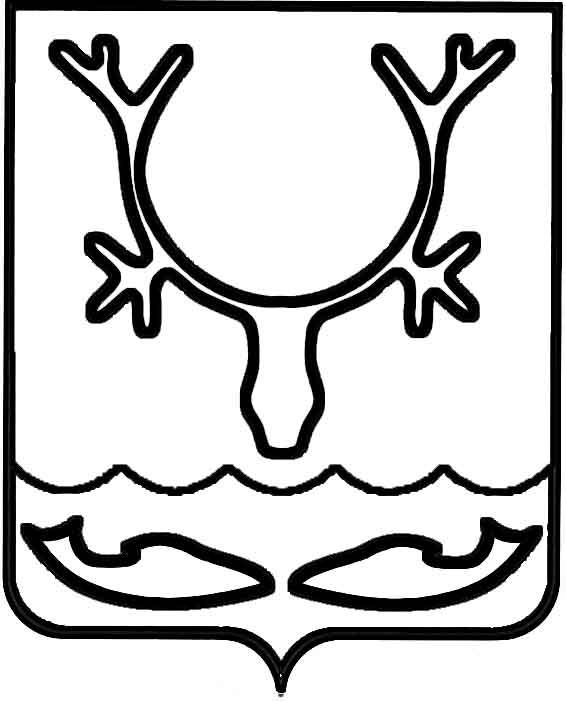 Администрация МО "Городской округ "Город Нарьян-Мар"ПОСТАНОВЛЕНИЕот “____” __________________ № ____________		г. Нарьян-МарОб утверждении Положения "Об организации отдыха детей и подростков в лагерях  дневного пребывания при образовательных учреждениях МО "Городской округ "Город Нарьян-Мар" в каникулярное время"В целях обеспечения отдыха и занятости детей и подростков на территории городского округа, определения порядка организации отдыха детей и подростков           в лагерях дневного пребывания при образовательных учреждениях муниципального образования "Городской округ "Город Нарьян-Мар"                              в каникулярное время, в соответствии с Федеральным законом от 06.10.2003                № 131-ФЗ "Об общих принципах организации местного самоуправления                          в Российской Федерации", Федеральным законом от 24.07.1998 № 124-ФЗ                   "Об основных гарантиях прав ребенка в Российской Федерации" Администрация муниципального образования "Городской округ "Город Нарьян-Мар"П О С Т А Н О В Л Я Е Т:1.	Утвердить Положение "Об организации отдыха детей и подростков                 в лагерях дневного пребывания при образовательных учреждениях муниципального образования "Городской округ "Город Нарьян-Мар"                         в каникулярное время" (Приложение).2.	Признать утратившим силу постановление Администрации муниципального образования "Городской округ "Город Нарьян-Мар" от 21.05.2010 № 760 "Об утверждении Положения "Об организации отдыха детей и подростков               в лагерях дневного пребывания и группах оздоровительной направленности             при образовательных учреждениях МО "Городской округ "Город Нарьян-Мар"              в каникулярное время" (в редакции постановлений Администрации муниципального образования "Городской округ "Город Нарьян-Мар" от 23.06.2011 № 1111, от 14.12.2012 № 2657, от 10.04.2014 № 981).3.	Контроль за исполнением настоящего постановления возложить                    на заместителя главы Администрации муниципального образования "Городской округ "Город Нарьян-Мар" по вопросам социальной политики А.Ю.Коловангина.4.	Настоящее постановление вступает в силу с момента его подписания и подлежит официальному опубликованию.ПриложениеУТВЕРЖДЕНОпостановлением Администрации МО"Городской округ "Город Нарьян-Мар"от 22.04.2015 № 491ПОЛОЖЕНИЕОБ ОРГАНИЗАЦИИ ОТДЫХА ДЕТЕЙ И ПОДРОСТКОВ В ЛАГЕРЯХ ДНЕВНОГО ПРЕБЫВАНИЯ ПРИ ОБРАЗОВАТЕЛЬНЫХ УЧРЕЖДЕНИЯХ МУНИЦИПАЛЬНОГО ОБРАЗОВАНИЯ "ГОРОДСКОЙ ОКРУГ                  "ГОРОД НАРЬЯН-МАР" В КАНИКУЛЯРНОЕ ВРЕМЯ1. Общие положенияНастоящее Положение определяет порядок организации отдыха детей и подростков в лагерях дневного пребывания, организованных муниципальными образовательными учреждениями: общеобразовательными учреждениями и учреждениями дополнительного образования детей.2. Организация и основы деятельности2.1.	Лагеря дневного пребывания детей и подростков могут быть организованы муниципальными образовательными учреждениями общего и дополнительного образования на период летних каникул по согласованию                     с Управлением образования, молодежной политики и спорта Администрации МО "Городской округ "Город Нарьян-Мар" (далее – Управление образования). 2.2.	Комплектование лагеря осуществляется из числа детей и подростков одного или нескольких учреждений образования.2.3.	Начало работы каждой смены устанавливается с 1 числа месяца. Продолжительность работы каждой смены в лагере – 21 рабочий день. Организация работы смен лагеря определяется Управлением образования с учетом рекомендаций органа здравоохранения, природно-климатических условий, финансирования.Продолжительность пребывания детей и подростков в лагере – 6 часов                 в день.2.4.	Прием детей в лагеря производится по заявлению родителей (или законных представителей) при условии предоставления медицинской справки ребенка о состоянии здоровья по форме 079У.Отчисление детей производится:-	по окончании смены лагеря;-	по заявлению родителей;-	за нарушение Правил внутреннего распорядка лагеря, разработанных и утвержденных начальником лагеря.2.5.	Содержание, режим, формы и методы работы, план учебной и воспитательной работы лагеря определяются образовательным учреждением,                на базе которого он организован, при согласовании с Управлением образования             с учетом возраста, интересов детей и подростков, санитарно-гигиенических норм, правил техники безопасности, финансовых и кадровых возможностей.2.6.	В лагере должны быть созданы необходимые условия для питания, медицинского обслуживания, обеспечения отдыха и развлечений, физкультурно-оздоровительной работы, экскурсионной деятельности, развития разнообразных творческих способностей детей и подростков.2.7.	Организация питания детей и подростков в лагерях возлагается                   на образовательные учреждения.2.8.	Питание детей и подростков производится по десятидневному меню, составленному с учетом норм потребления, сезонности, продолжительности нахождения детей и подростков в лагере и согласованному с Управлением Роспотребнадзора по Ненецкому автономному округу.2.9.	Медицинское сопровождение детей и подростков на период работы лагеря дневного пребывания осуществляется медицинскими работниками окружного государственного учреждения здравоохранения "Ненецкая окружная больница" согласно заключенному договору между руководителем образовательной организации и медицинским работником.3. Кадры, условия труда работников3.1.	Руководитель образовательного учреждения утверждает штатное расписание лагеря по согласованию с Управлением образования.3.2.	Подбор кадров лагеря осуществляет руководитель образовательного учреждения.3.3.	Начальник лагеря назначается руководителем образовательного учреждения по согласованию с Управлением образования.Начальник лагеря:-	обеспечивает общее руководство деятельностью лагеря, утверждает                  по согласованию с руководителем образовательного учреждения правила внутреннего распорядка лагеря, издает приказы и распоряжения по лагерю, которые регистрируются в специальном журнале;-	разрабатывает и по согласованию с руководителем образовательного учреждения утверждает должностные обязанности работников лагеря, знакомит их с условиями труда, проводит с регистрацией в специальном журнале инструктаж персонала лагеря по технике безопасности, пожарной безопасности, профилактике травматизма и предупреждению несчастных случаев с детьми и работающими;-	утверждает график работы персонала лагеря, отвечает за организацию учета детей;-	создает необходимые условия для проведения воспитательной и оздоровительной работы;-	несет ответственность за учет посещаемости лагеря, организацию питания и финансово-хозяйственную деятельность лагеря.3.4.	На штатные должности в лагерь принимаются лица, достигшие 18 лет. При приеме на работу представляется медицинское заключение о состоянии здоровья. Каждый работник лагеря должен быть ознакомлен с условиями труда, правилами внутреннего распорядка и своими должностными обязанностями.3.5.	Численность персонала лагеря в штатном расписании устанавливается согласно Приложению № 1 к настоящему Положению.3.6.	В целях оказания методической помощи педагогическим работникам              в организации работы с детьми и подростками, повышения профессионального мастерства в лагере создается педагогический (методический) совет, в который входят начальник лагеря и педагогические работники.4. Охрана жизни и здоровья детей и подростков в лагере 4.1.	Начальник лагеря и персонал несут ответственность за безопасность жизни и здоровья детей и подростков, находящихся в лагере.4.2.	Работники лагеря, дети и подростки обязаны строго соблюдать дисциплину, выполнять правила внутреннего распорядка, режим дня, план учебной и воспитательной работы, утвержденный руководителем образовательного учреждения. В часы работы лагеря не допускается уход детей и подростков                    с территории лагеря без согласия родителей (законных представителей).4.3.	При перевозке детей и подростков обращается особое внимание                    на техническое состояние транспорта, подготовку водителей. Ответственность              за перевозку детей и подростков всеми видами транспорта возлагается                         на начальника лагеря. Перевозки детей и подростков осуществляются                                в соответствии с требованиями законодательства Российской Федерации.4.4.	Все помещения лагеря обеспечиваются противопожарными средствами. В лагере должны быть разработаны планы эвакуации на случай пожара и чрезвычайных ситуаций.4.5.	Работники лагеря допускаются к работе после медицинского допуска, инструктажа по охране труда и технике безопасности, охране жизни и здоровья детей и подростков.4.6.	Организация прогулок, туристических походов, экскурсий, экспедиций производится в соответствии с Инструкцией по охране труда при проведении прогулок, туристических походов, экскурсий.5. Финансирование, бухгалтерский учет5.1.	Финансирование лагеря осуществляется за счет средств бюджета МО "Городской округ "Город Нарьян-Мар" или иных источников согласно действующему законодательству.Средства городского бюджета, предусмотренные планами финансово-хозяйственной деятельности муниципальных образовательных учреждений, расходуются:-	на оплату труда и начисления на оплату труда работников лагеря;-	на проведение культурно-массовых, спортивно-оздоровительных и хозяйственных мероприятий;-	на проезд организованных групп детей и подростков, посещающих лагеря дневного пребывания, к месту организованного питания, проведения культурно-массовых и спортивно-оздоровительных мероприятий;-	на оплату питания детей.5.2.	Начальник лагеря составляет отчеты об исполнении средств городского бюджета в течение 5 дней по окончании каждой из смен согласно           Приложению № 2.5.3.	Управление образования контролирует правильность и целесообразность расходования выделенных средств на содержание лагеря.6. Ответственность6.1.	Начальник лагеря и образовательное учреждение, на территории которого организован лагерь, в лице руководителя несут ответственность:-	за действия (бездействие), повлекшие за собой последствия, опасные               для жизни и здоровья детей, или иное нарушение их прав;-	за финансирование и сохранность имущества, инвентаря лагеря;-	за целевое расходование финансовых средств;-	за своевременное представление финансового отчета.6.2.	Порядок привлечения к ответственности устанавливается действующим законодательством.Приложение № 1к Положению об организацииотдыха детей и подростковв лагерях дневного пребыванияпри образовательных учреждениях МО "Городской округ "ГородНарьян-Мар" в каникулярное времяНормативыпо определению штатной численности персонала лагеря дневного пребывания детей и подростков при общеобразовательных учреждениях и учреждениях дополнительного образованияПримечания:1.	При наличии одного отряда в лагере обязанности организатора возлагаются на начальника лагеря.2.	Обязанности инструктора по физической культуре в лагере дневного пребывания возлагаются на организатора.3. <*> Должность инструктора по физической культуре вводится в лагере дневного пребывания при формировании отрядов со спортивной направленностью.4.	Должность уборщика служебных помещений устанавливается                        из расчета: 1 единица на 500 кв. м убираемой площади.5.	При наличии в штатном расписании образовательного учреждения медицинского работника, дополнительной штатной единицы медсестры на период работы лагеря дневного пребывания не предусматривается.6.	При организации питания детей в лагерях дневного пребывания                     за пределами образовательного учреждения штатные единицы работников пищеблока на период работы лагеря дневного пребывания не предусматриваются.Приложение № 2к Положению об организацииотдыха детей и подростковв лагерях дневного пребывания при образовательных учреждениях МО "Городской округ "ГородНарьян-Мар" в каникулярное времяОтчетоб использовании средств городского бюджета на обеспечениелагерей с дневным пребыванием в 20__ году___________________________________________(наименование вышестоящей организации)за __________ 20______ год___________________________________________________________________________(полное наименование образовательного учреждения с лагеремдневного пребывания)                                                        ┌──────┐Справочно: количество детей в смену                     │  0   │                                                        └──────┘"___" __________ 20___ г.М.П.Исполнитель, тел.2204.2015491Глава МО "Городской округ "Город Нарьян-Мар" Т.В.ФедороваНаименование должностиШтатные единицы в зависимости от числа отрядов, групп (детей)Штатные единицы в зависимости от числа отрядов, групп (детей)Штатные единицы в зависимости от числа отрядов, групп (детей)Штатные единицы в зависимости от числа отрядов, групп (детей)Штатные единицы в зависимости от числа отрядов, групп (детей)Штатные единицы в зависимости от числа отрядов, групп (детей)Штатные единицы в зависимости от числа отрядов, групп (детей)123456725-3050-6075-90100-120125-150150-180175-210Начальник лагеря1111111Бухгалтер0,250,250,250,250,250,250,25Воспитатель2468101214Организатор0111111Музыкальный работник0,5111111Инструктор по физической культуре <*>1111111Медицинская сестра1111111Заведующая столовой00,250,250,250,250,250,25Повар12222,52,52,5Кухонный работник1112222Уборщик служебных помещений1111111N п/п                Наименование статей                 Код  строк   Сумма   (в рублях) 1                          2                           3       4      1 Остаток средств на начало отчетного периода          1       0      2 Получено средств                                     2      0,00    2 в том числе за отчетную смену                         0,00    3 Израсходовано всего, в том числе:                    3      0,00   на оплату труда и начисления на оплату труда       работников лагеря;                                    0,00   культурно-массовые, спортивно-оздоровительные      и хозяйственные мероприятия                           0,00   транспортные расходы (на проезд к месту            организованного питания)                              0,00   транспортные расходы (приобретение проездных       билетов)                                              0,00   оплата питания                                        0,00    4 Возвращено средств                                   4       0      5 Остаток средств на конец отчетного периода           5       0     